Муниципальное автономное дошкольное образовательное учреждение«Детский сад № 3»Детский исследовательский проект
РОБОТ - ПОМОЩНИК ИЗ МОДУЛЯ «ТЕХНОЛАБ»г. СевероуральскВведение: В некотором царстве, в детском  государстве жила-была волшебница - золотые руки. А прозвали её так потому, что делала она много добра. Какое добро она делала? Пол и посуду помоет, и стол накроет, постель застелет, и порядок в группе наведет. Совсем как мама дома, только в детском саду. Как же звать эту волшебницу "золотые руки"? А звать её Татьяна Михайловна – наш любимый младший воспитатель.  А как к ней относятся взрослые и дети! И большие, и маленькие любят ее, разговаривают с ней вежливо. Завидят издалека, здороваются, а она улыбается в ответ, сияет, как солнышко и отвечает добрым словом "Здравствуйте". А как Татьяна Михайловна утешает тех, кто приходит к ней обиженным. Обнимет, приласкает и всё обиды как рукой снимет. Проблема: Но вот однажды, наша Татьяна Михайловна стала меньше улыбаться, тяжело ходить. Наш воспитатель Ирина Валерьевна объяснила нам, что она у нас женщина пожилая и у неё болят ноги. Мы задумались, как мы можем помочь любимой няне? Посоветовались с воспитателем. И она предложила нам сконструировать робота- помощника для Татьяны Михайловны из конструктора «Технолаб».Гипотеза: На основе конструктора «Технолаб», сможем ли мы создать собственную схему Робота и построить его в помощь младшему воспитателю?Объект исследования: конструктор «Технолаб».Предмет исследования: Робот- помощник для младшего воспитателя из конструктора «Технолаб».Цель: Создание робота – помощника.Задачи: Приобрести навыки работы с конструктором «Технолаб».Создать свою схему для сборки робота – помощника.Найти информацию о роботах – помощниках в интернете, библиотеке, у взрослых.Собрать робота – помощника из конструктора «Технолаб».Методы исследования: Поисковая деятельностьКонструированиеПодготовительный этап:На первом этапе, мы с помощью Ирины Валерьевны познакомились с инструкциями, как обращаться с конструктором «Технолаб». Изучили способы соединения деталей. Затем учились собирать роботов по готовым схемам, где мы отбирали нужное количество деталей. Мы собирали роботов – животных, роботов – технику. Изобретали конструкции по своему замыслу (инопланетян, спортсменов, снежинки).  Мы собрали всех роботов по готовым схемам, которые нам предложили разработчики конструктора «Технолаб». Попробовали конструировать по собственному замыслу. Приобрели необходимые навыки работы с конструктором. Определили, что должен уметь робот, чтобы быть настоящим помощником. Мы готовы приступить к изобретению робота – помощника для нашей любимой няни.Основной этап.Нам нужна схема!!! А чтобы придумать и начертить схему, нужно знать всё о роботах. Мы с мамой сходили в библиотеку и прочитали о роботах в энциклопедии. Поделился информацией с товарищами в группе. Уля и Даша нашли в интернете познавательную презентацию «Роботы в жизни человека». И показали детям в детском саду. А наш воспитатель Ирина Валерьевна показала нам презентацию «Предметы – помощники».Мы узнали, что роботы бывают разные. Их используют при сборе машин и для изучения планет. А так же они  нужны в медицине для больных людей, которые получили травмы. А еще их продают для детей в виде игрушек. Мы узнали много о роботах.И приступили к созданию схемы для робота – помощника. Мы представляли себя настоящими конструкторами! И вот схема готова. Понаблюдали за работой Татьяны Михайловны, посоветовались, какими функциями он будет обладать.  Наконец началась сборка робота. Самая ответственная часть нашей работы.Долго мы с ребятами трудились. Старались ничего не забыть. То,  что у Татьяны Михайловны болят ноги, и она  быстро устаёт. Что у неё очень много работы, и она должна всё успеть. Ну, вот ура! Мы собрали робота – помощника! Теперь настало время его испытать. Наш младший воспитатель Татьяна Михайловна все время удивлялась, чем это мы заняты, но, ни о чем не догадывалась. Испытания нашего робота прошли успешно, он умеет мыть посуду, вытирать пыль, подметать мусор и даже чистить засоры в раковинах (это на тот случай если вдруг кто-то из детей что- нибудь случайно уронит в раковину). Вместо ног мы сделали ему колёса, чтобы работу выполнял быстро. А ещё он у нас очень похож на человека, только рук у него четыре, работы выполняет в четыре раза больше и быстрее. Настоящий помощник Татьяне Михайловне!Наконец мы решили сделать сюрприз нашей любимой няне. Она очень обрадовалась, даже прослезилась немного, это от радости. И сказала, что сейчас ей будет намного легче с таким помощником.Наша гипотеза подтвердилась, мы сконструировали робота- помощника для Татьяны Михайловны.Список используемой литературыБольшая  Энциклопедия школьника // Издательство  Росмен. М., 2000Каширин Д.А. Каширина А.А. Конструирование роботов с детьми 5-8 лет//Издательство Москва.,  2015Интернет ресурсы:http://www.o-detstve.ru/forteachers/kindergarten/world-around/11390.htmlПРИЛОЖЕНИЕПознакомились с инструкциями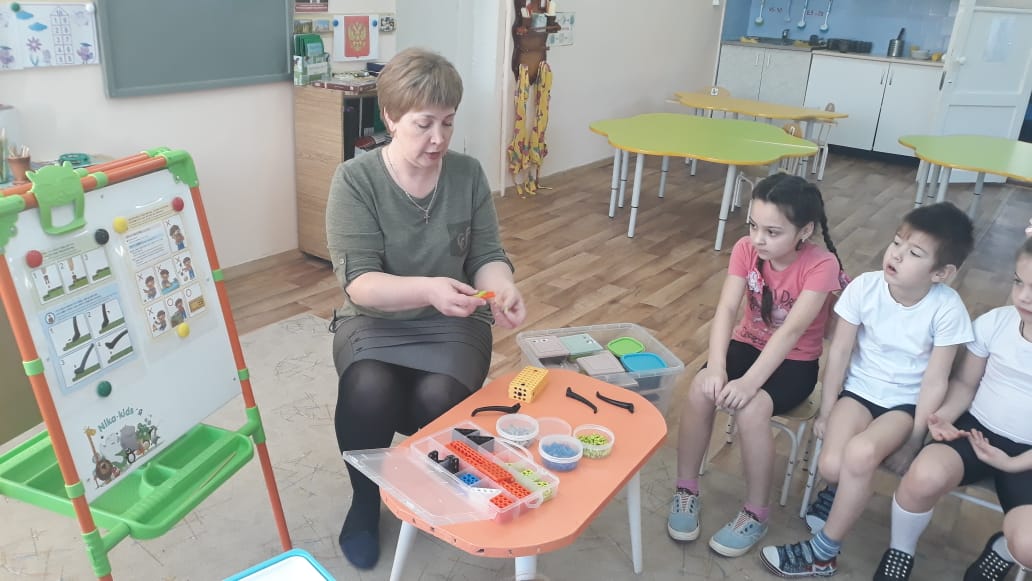 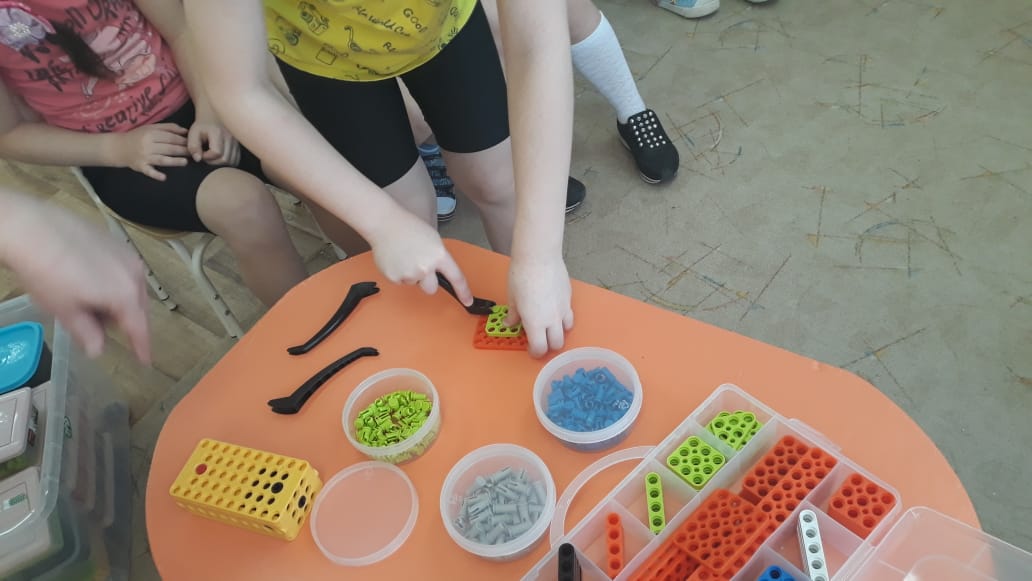 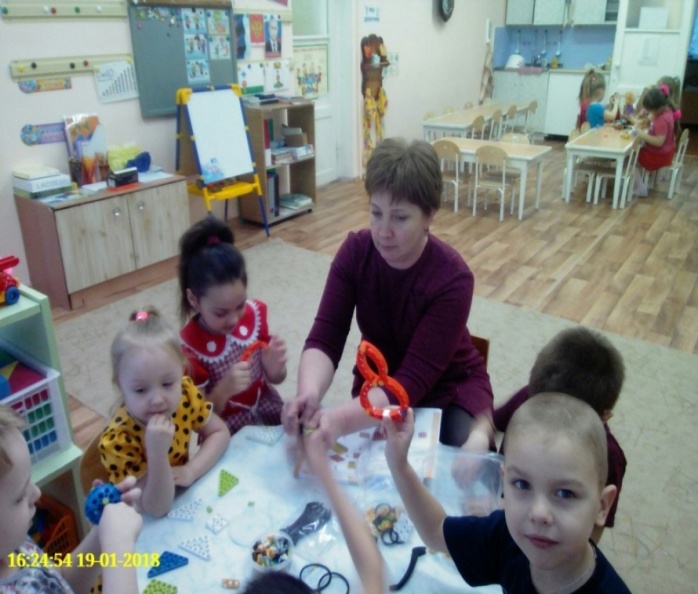 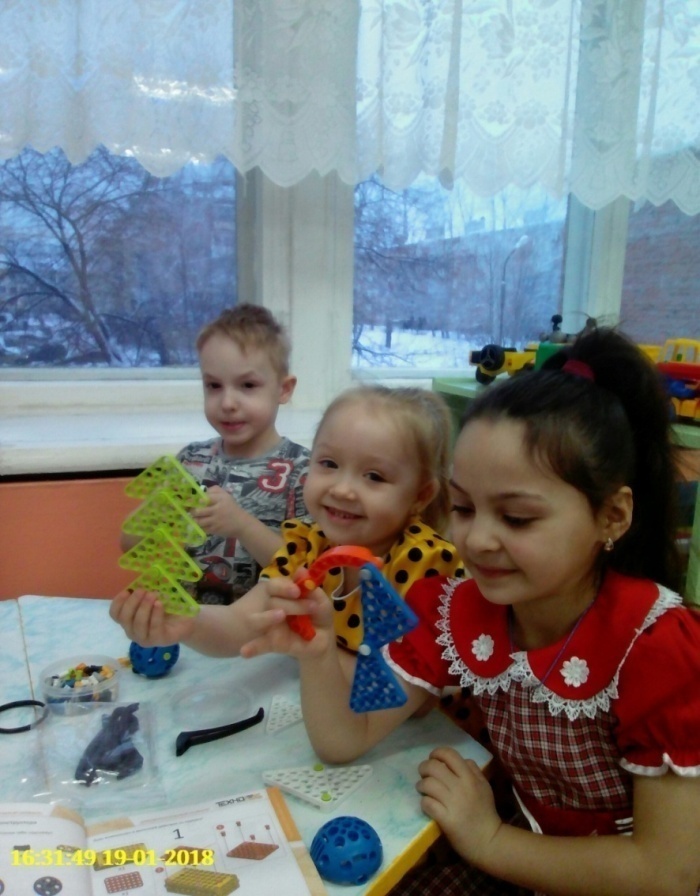 Изучили способы соединения деталей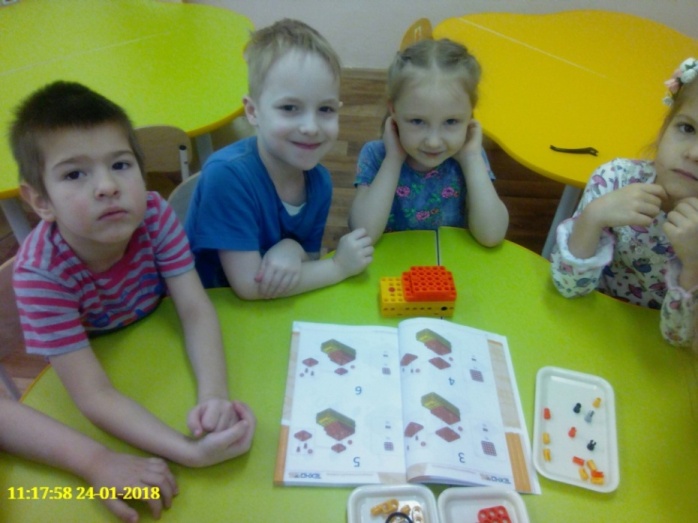 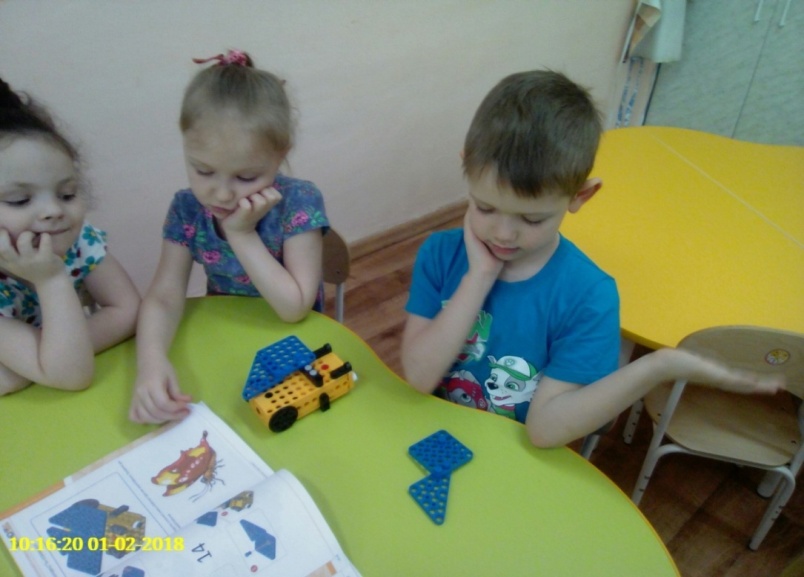 Собирали роботов по схемам.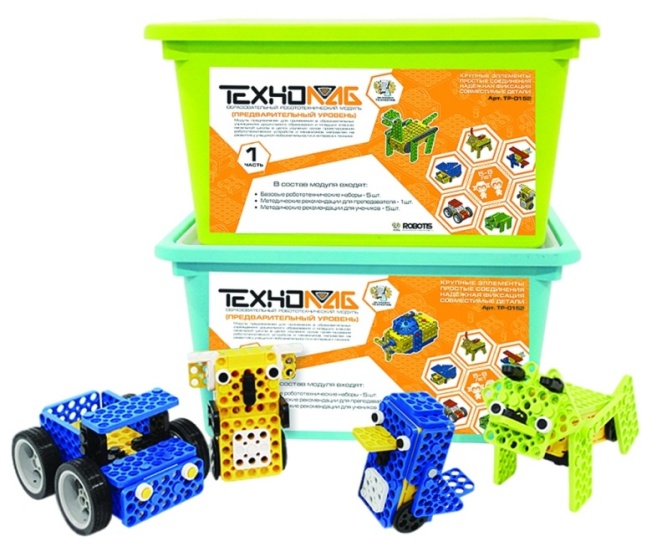 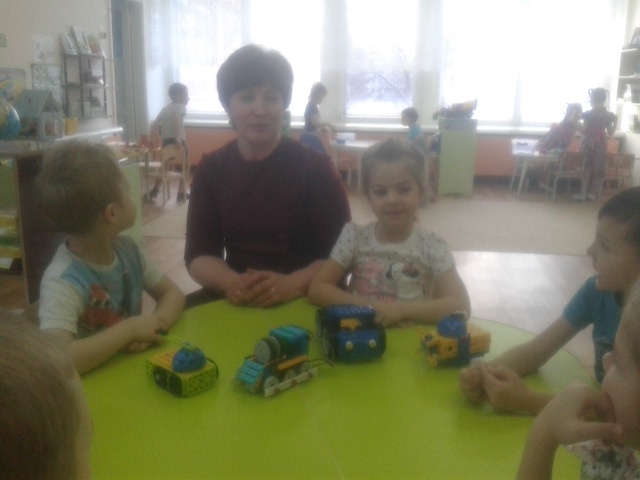 Мы собирали роботов – животных, технику.Собирали конструкции по своему замыслу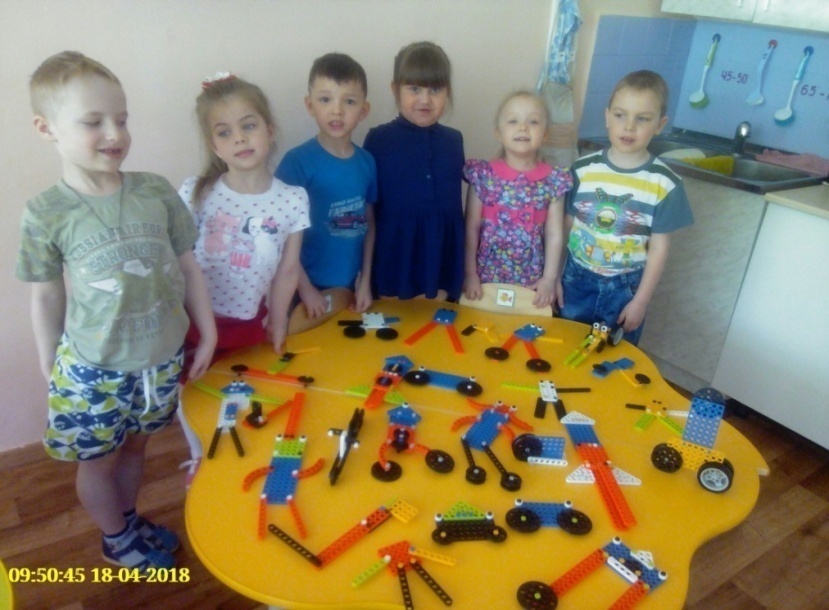 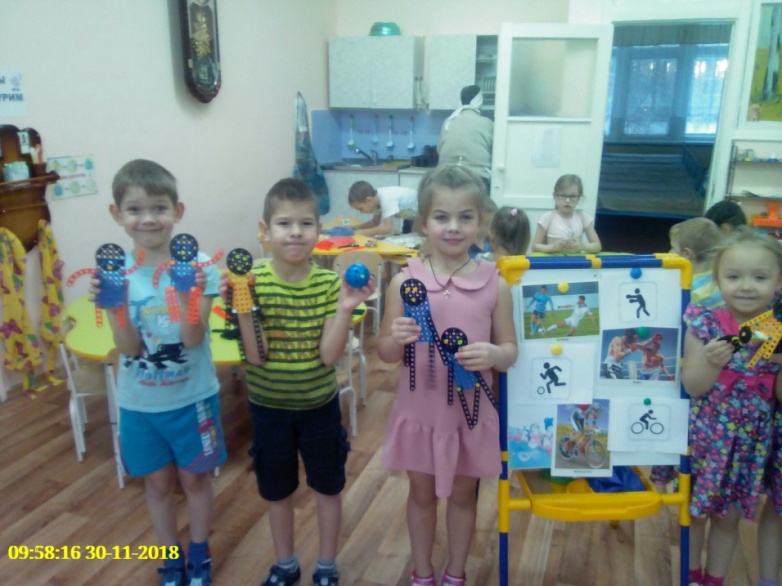                     Инопланетяне                                       Спортсмены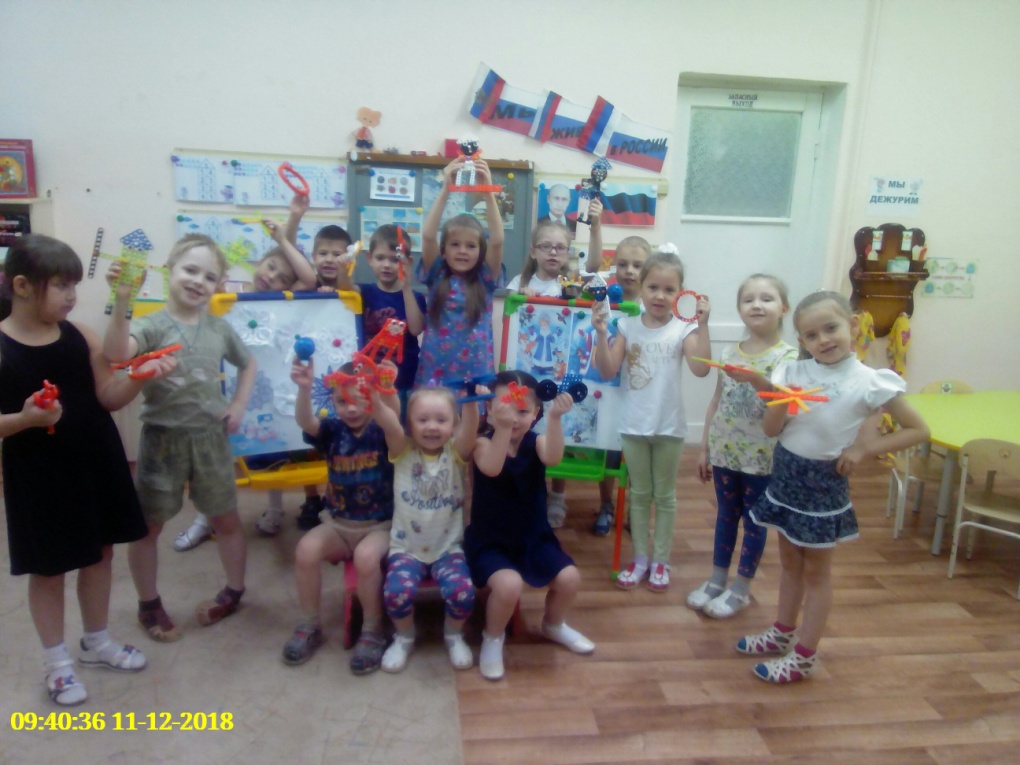 СнежинкиНужно узнать всё о роботах.Я с мамой сходил в библиотеку.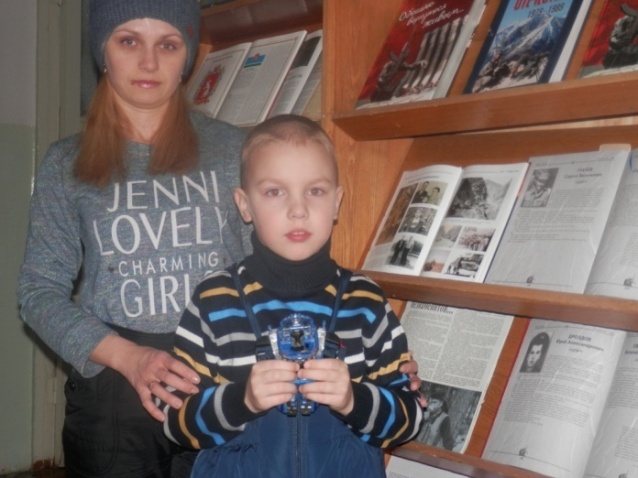 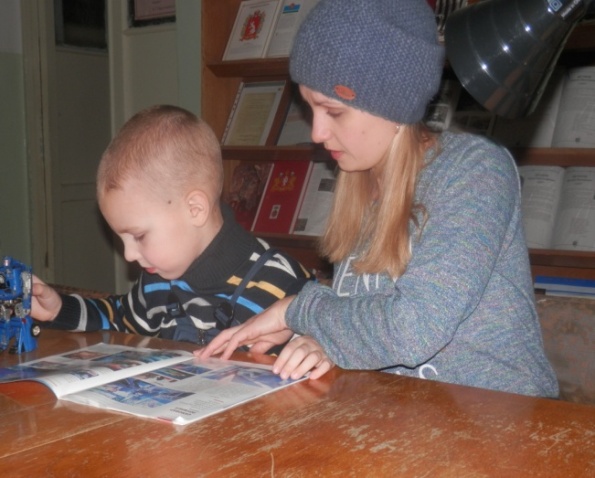 Поделился информацией с товарищами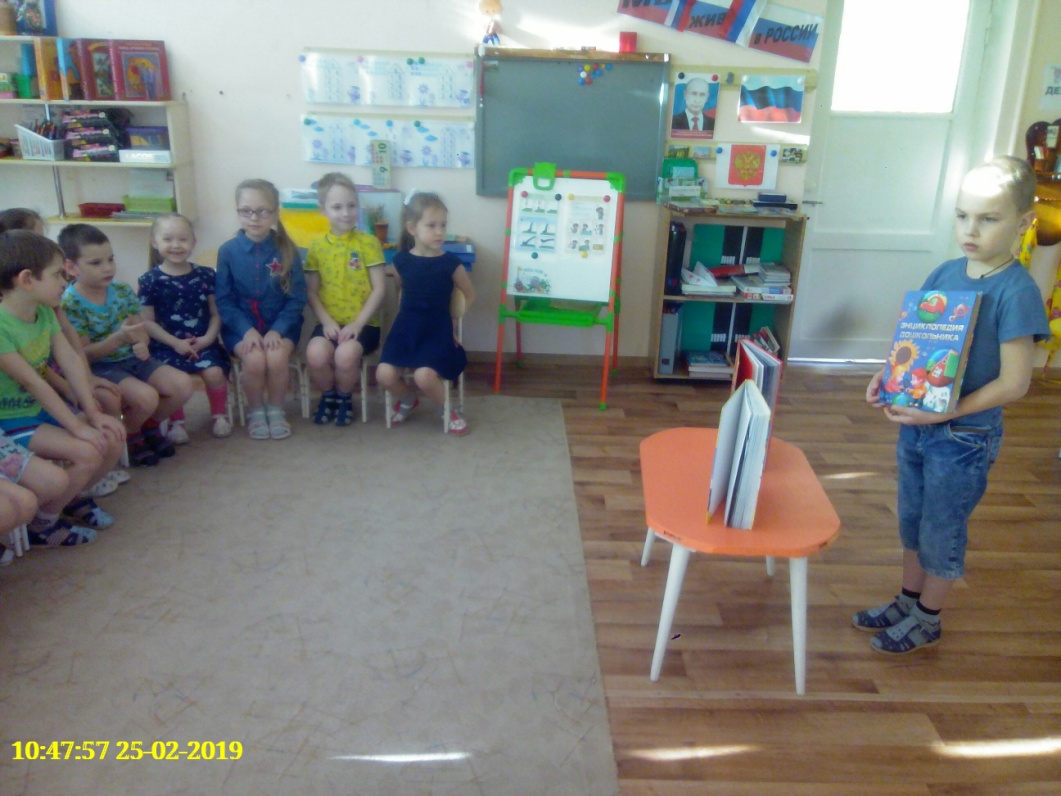 Уля и Даша показали детям познавательную презентацию.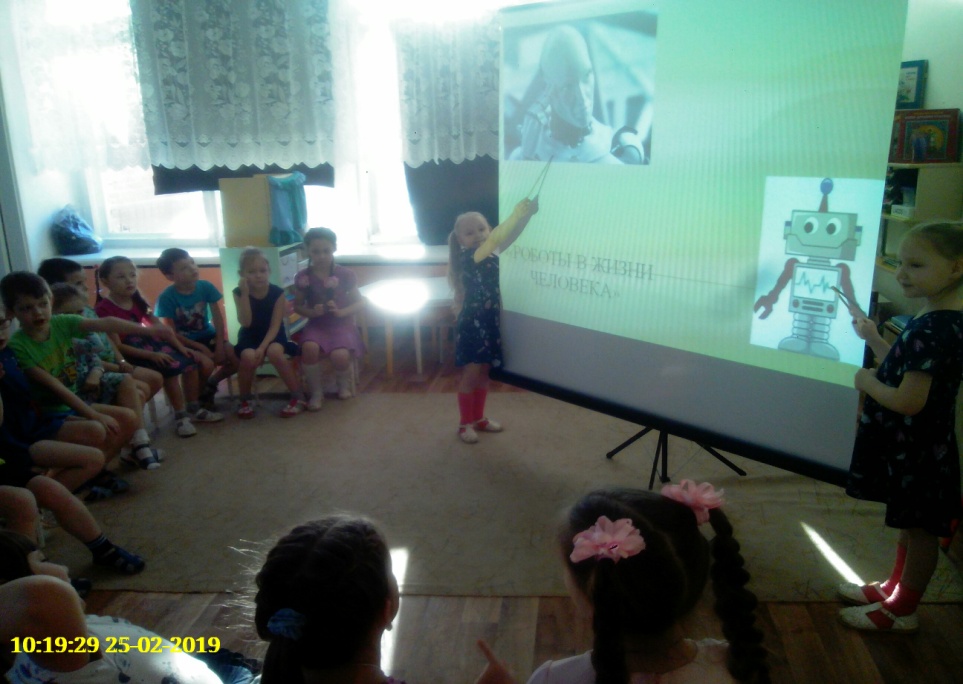 А Ирина Валерьевна показала и рассказала о предметах помощниках.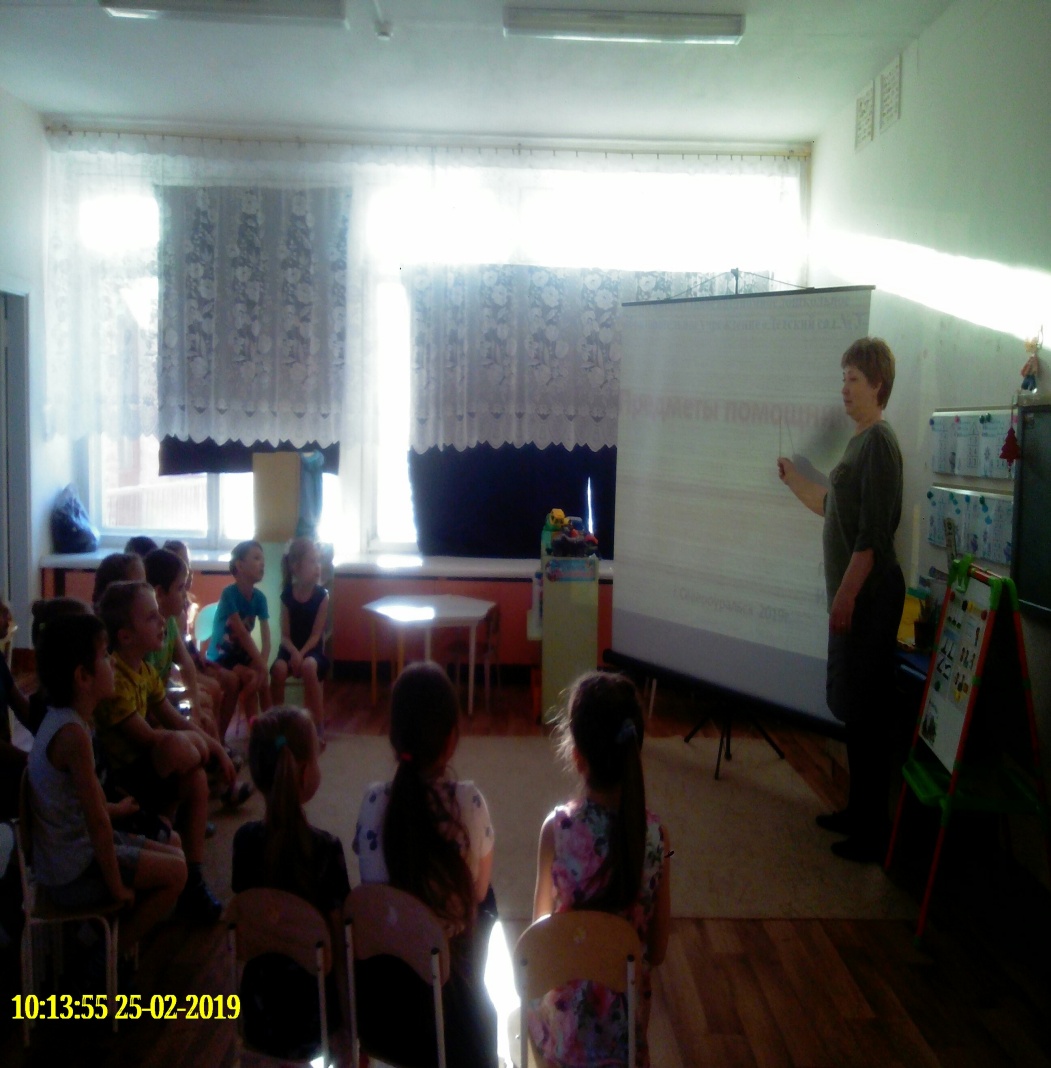 Роботы бывают разные.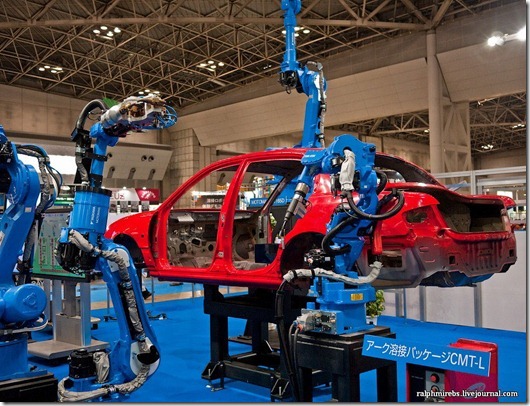 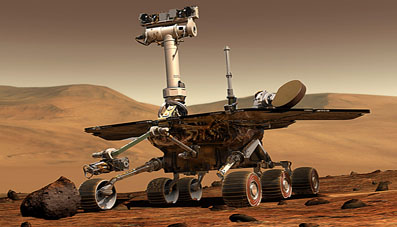 Их используют для сборки машин.          Для изучения планет.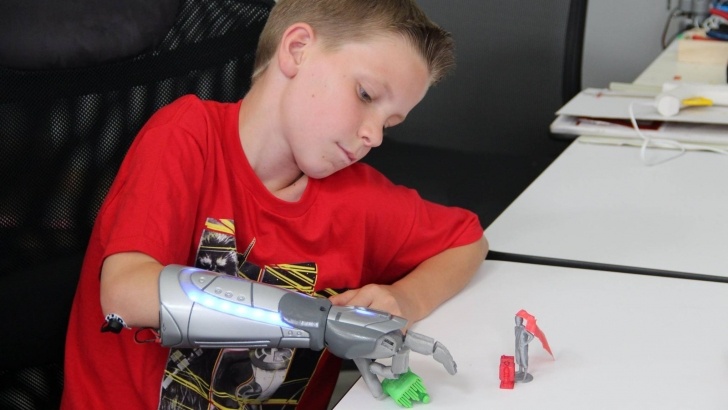 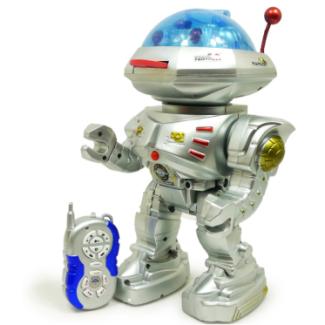 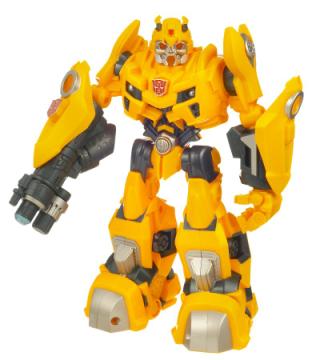                          Чертим схему для робота – помощника.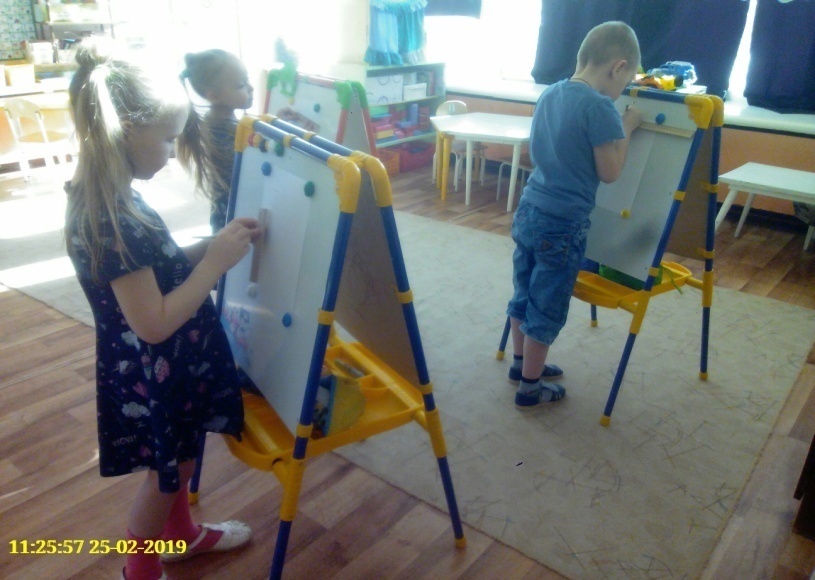 Ну, вот наша схема готова!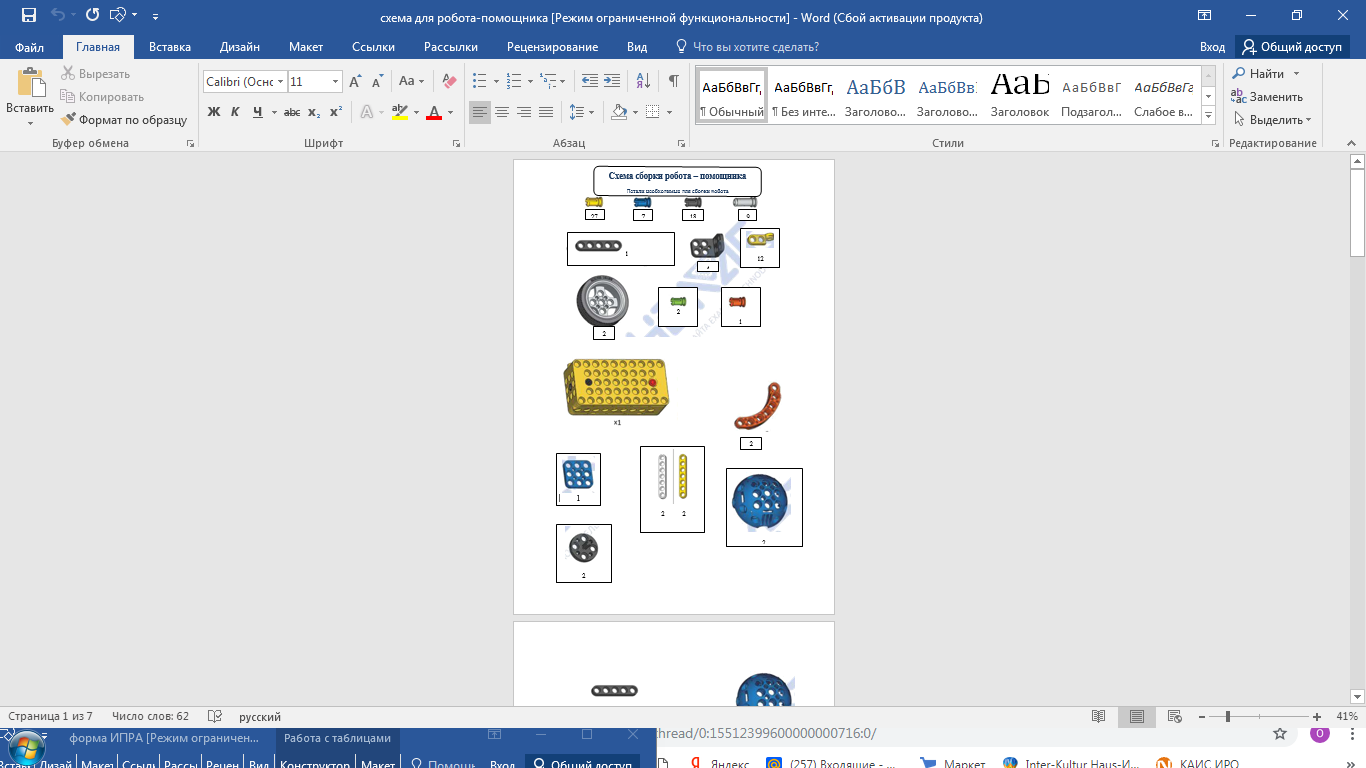 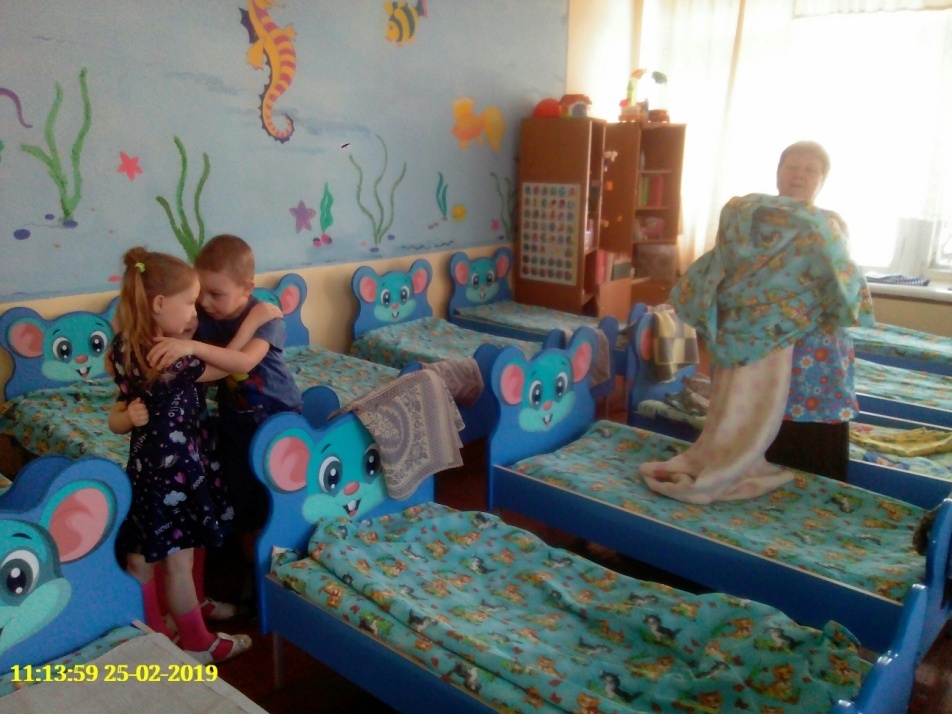 Наблюдали за работой Татьяны МихайловныНачалась сборка робота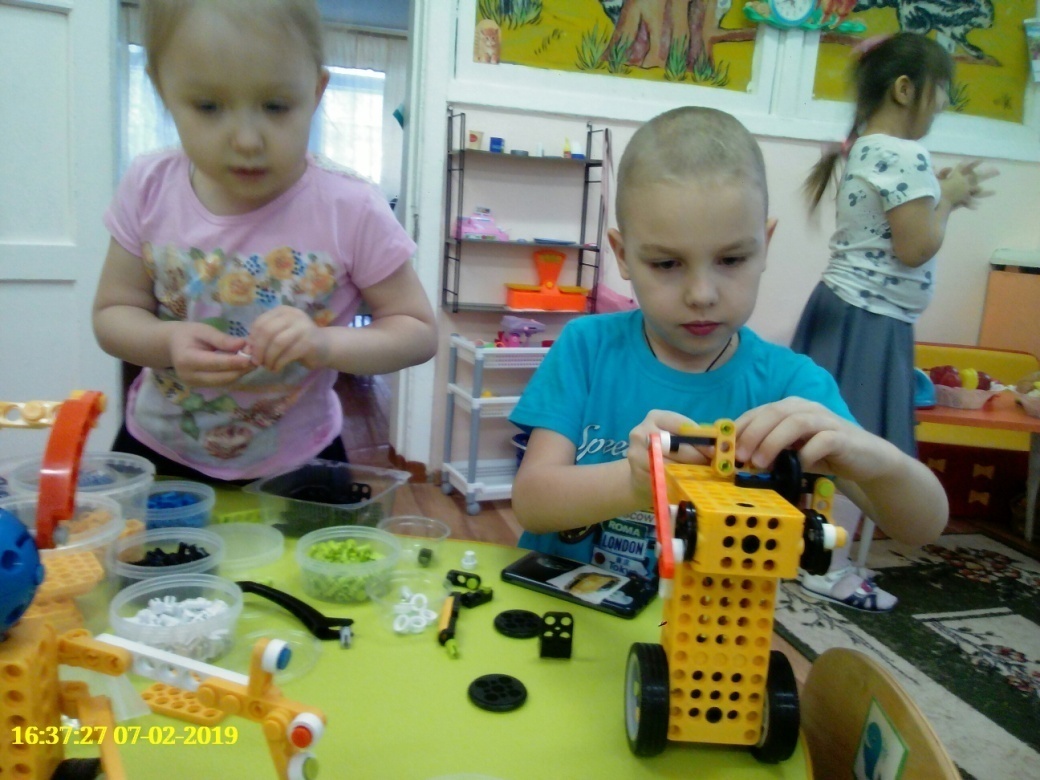 Мы собрали робота – помощника!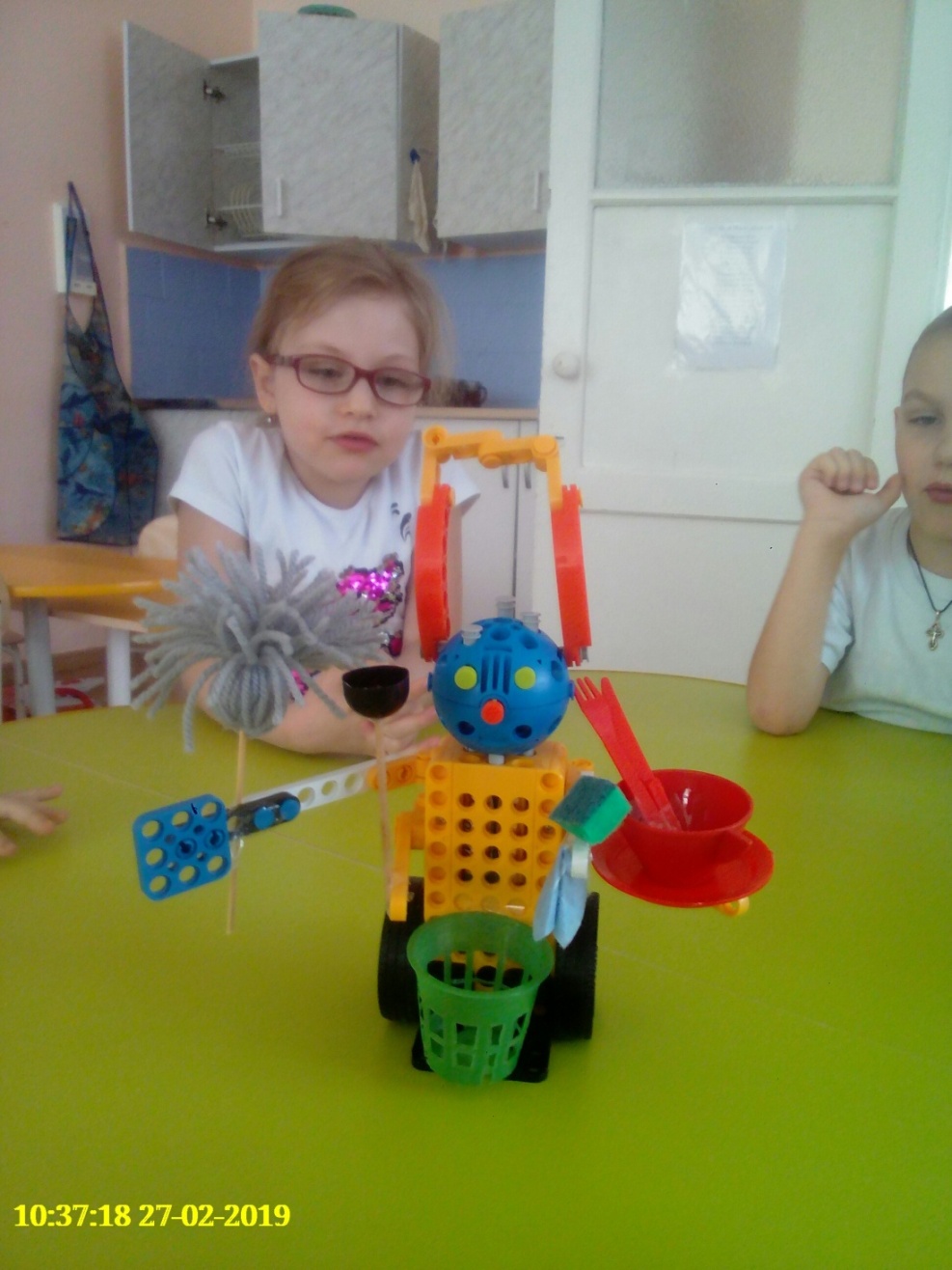 Теперь настало время его испытать. Испытания прошли успешно.Классс!!!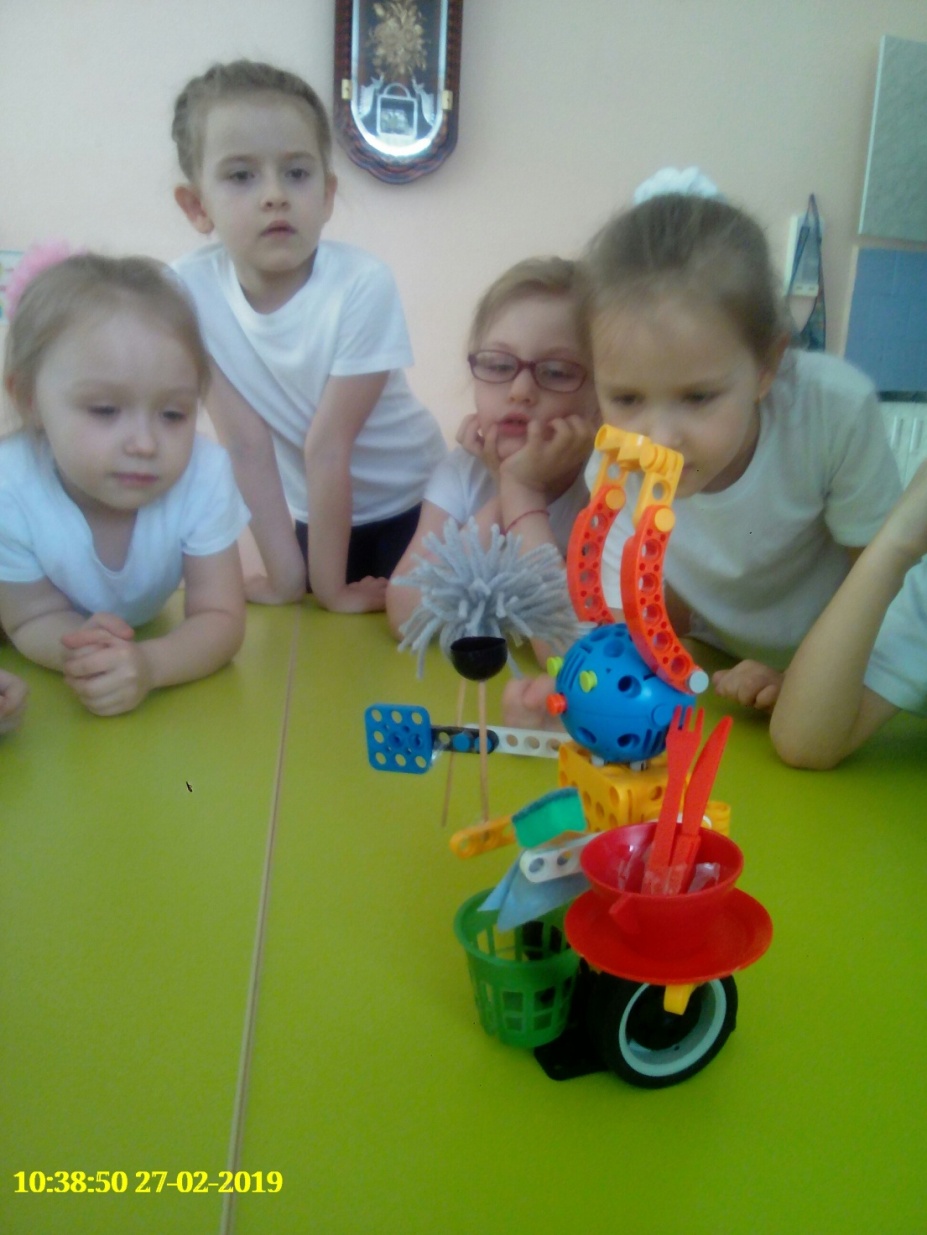 Наш младший воспитатель Татьяна Михайловна все время удивлялась, чем это мы заняты, но, ни о чем не догадывалась. 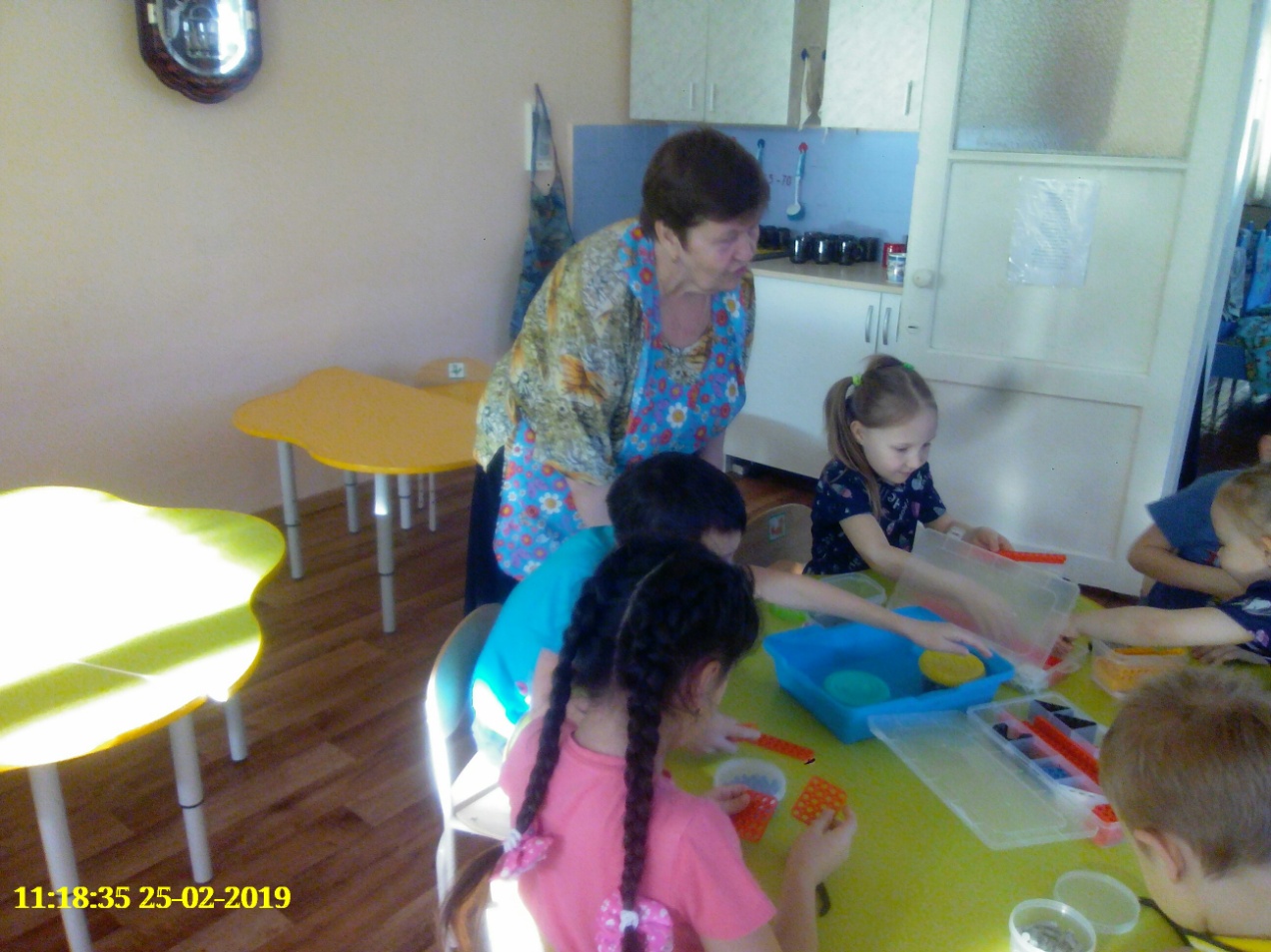 Испытания завершены.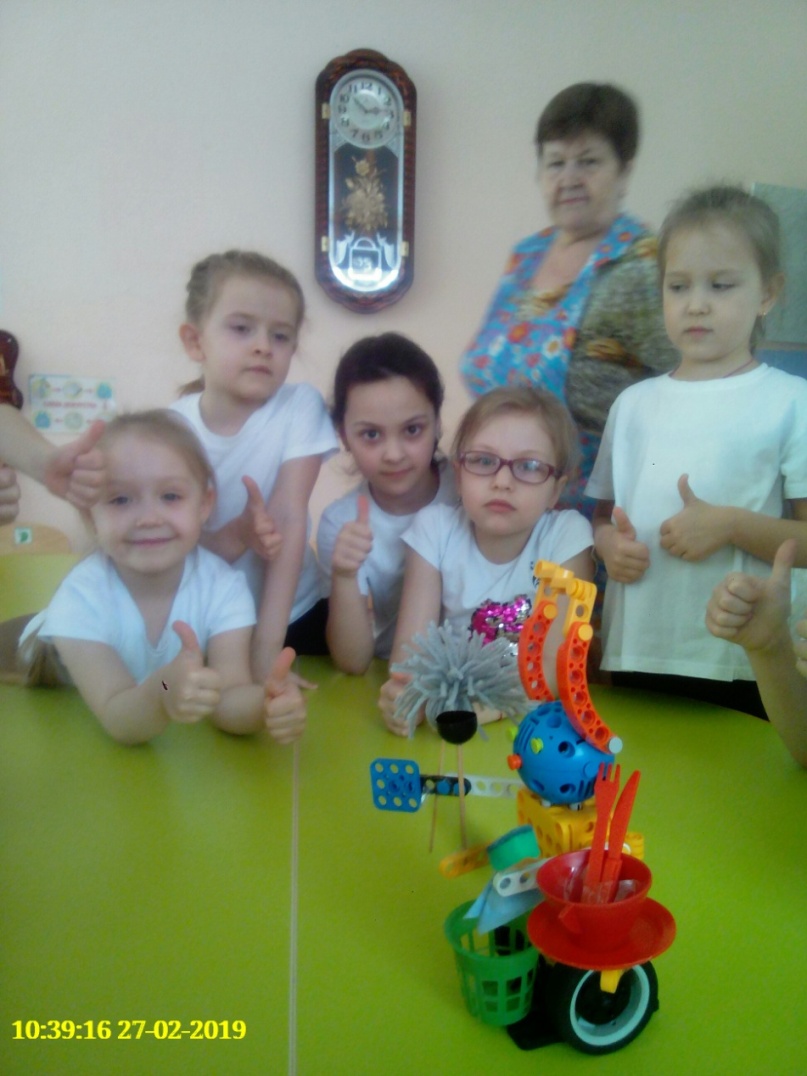 Наконец мы решили сделать сюрприз Татьяне Михайловне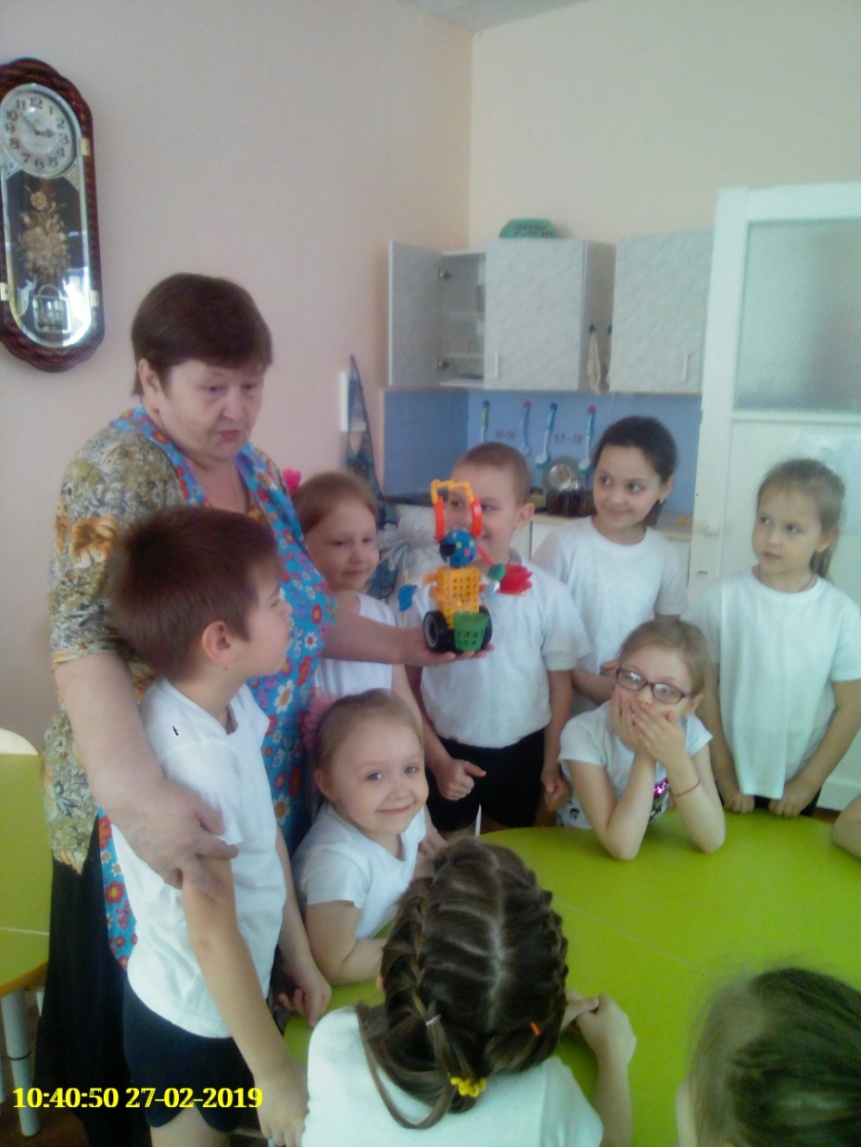 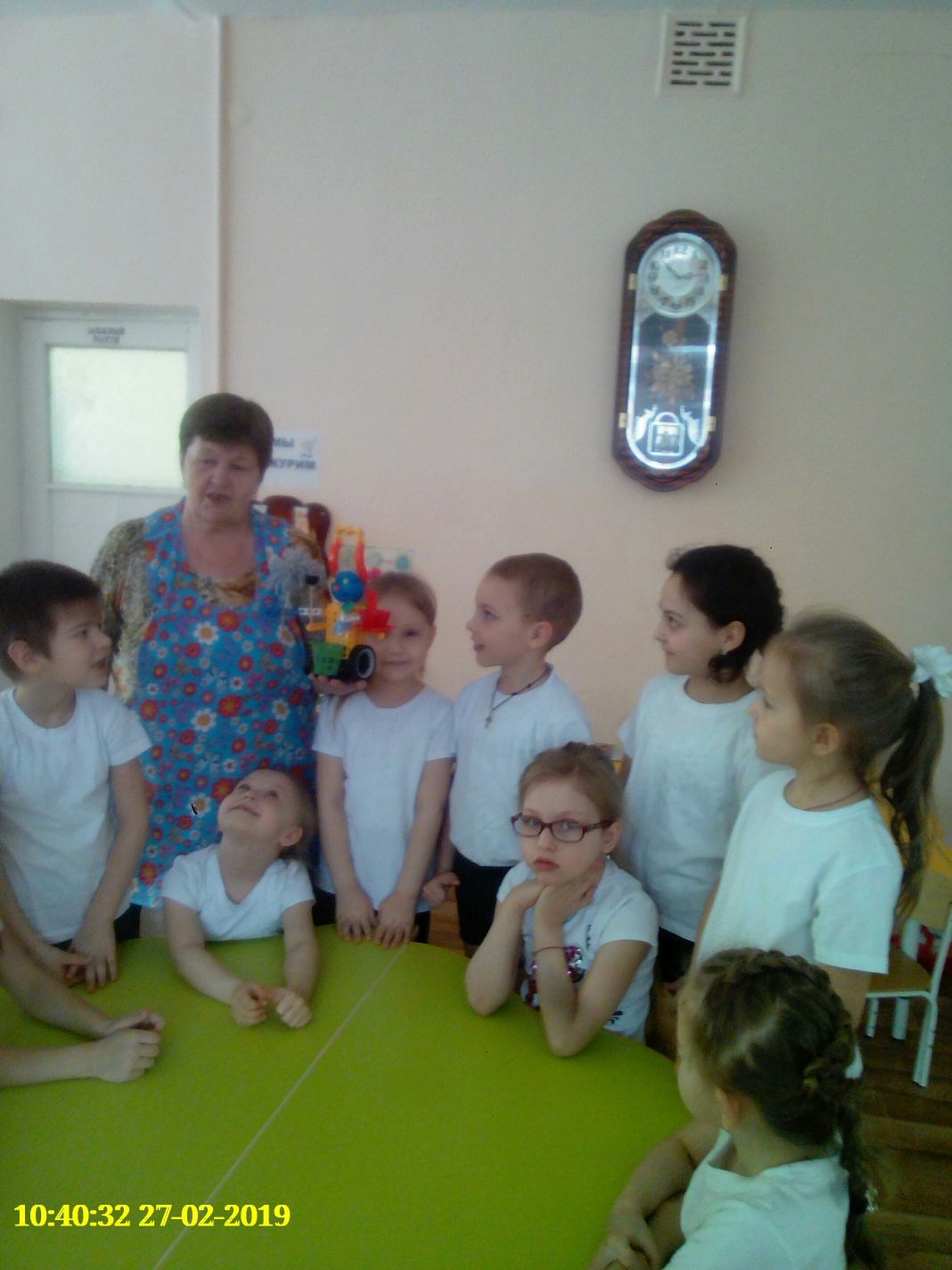 Спасибо родные мне очень нравится помощник!!!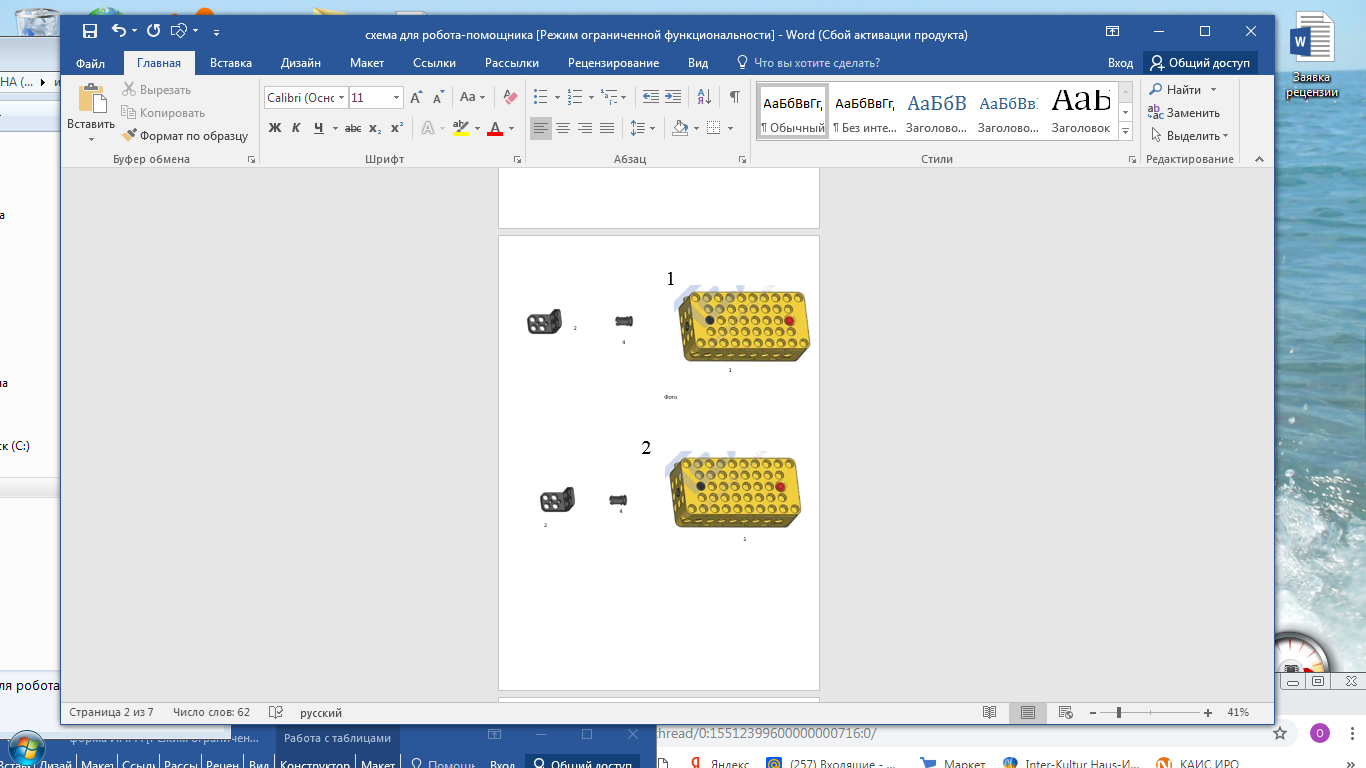 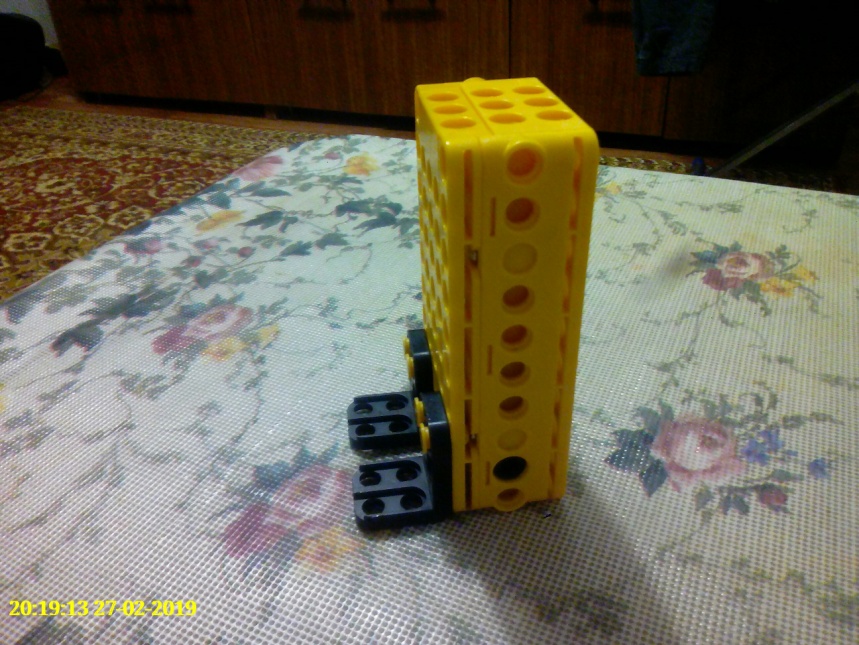 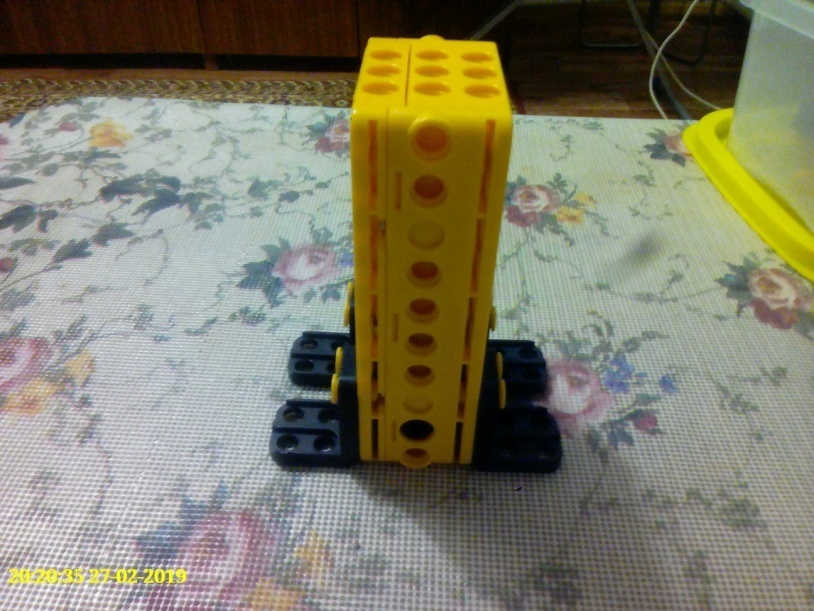 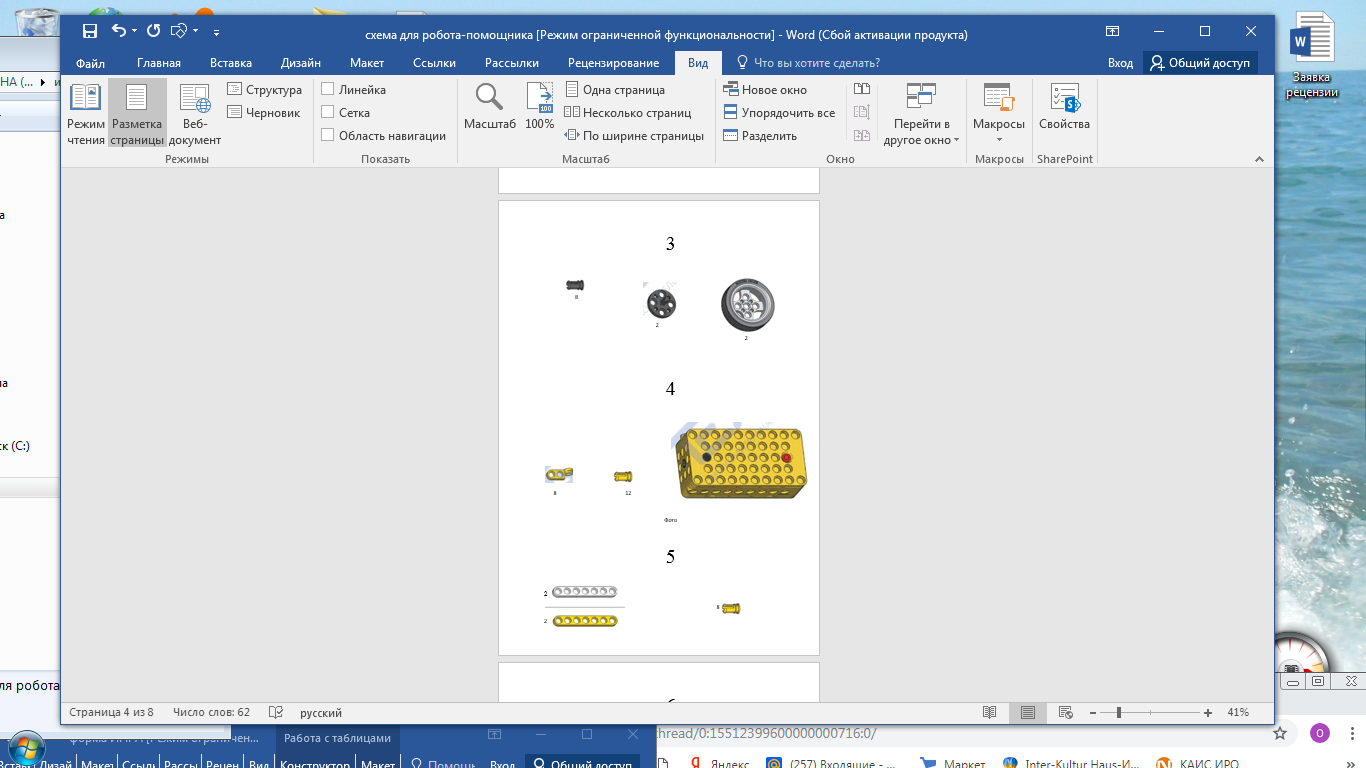 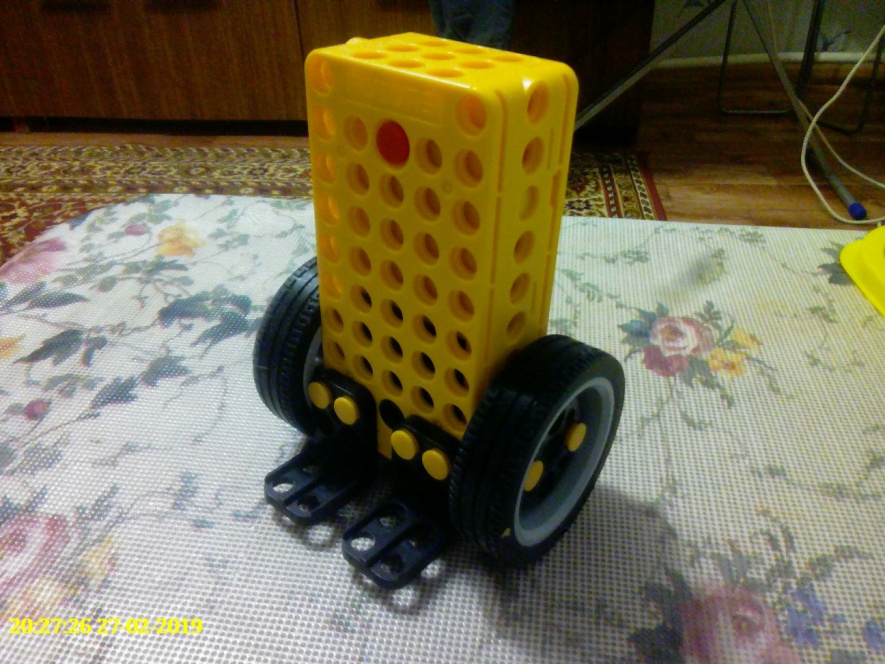 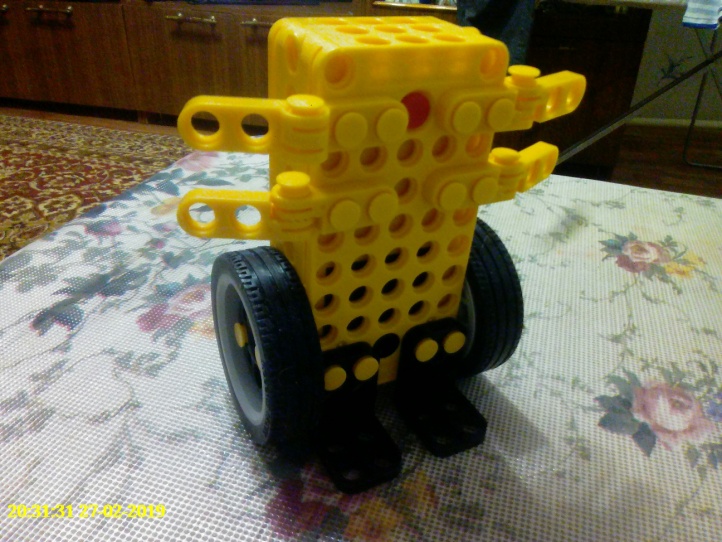 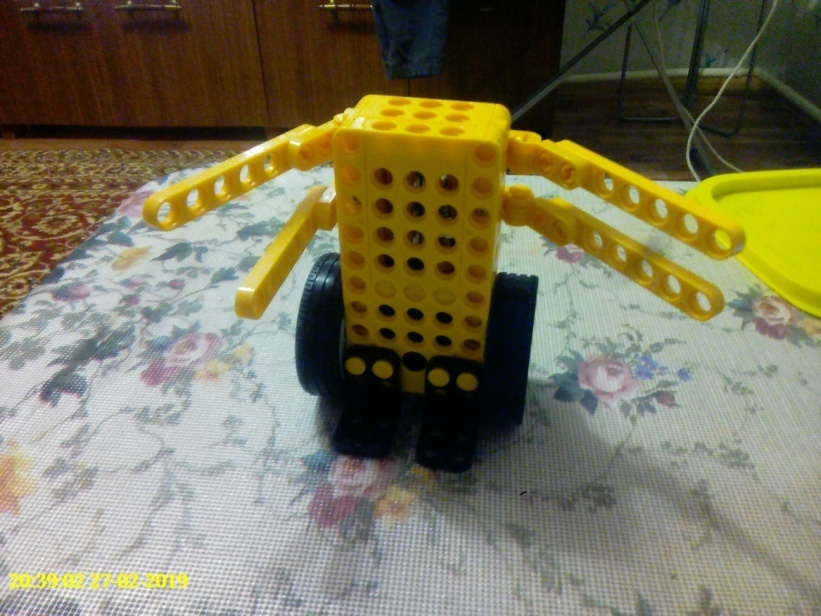 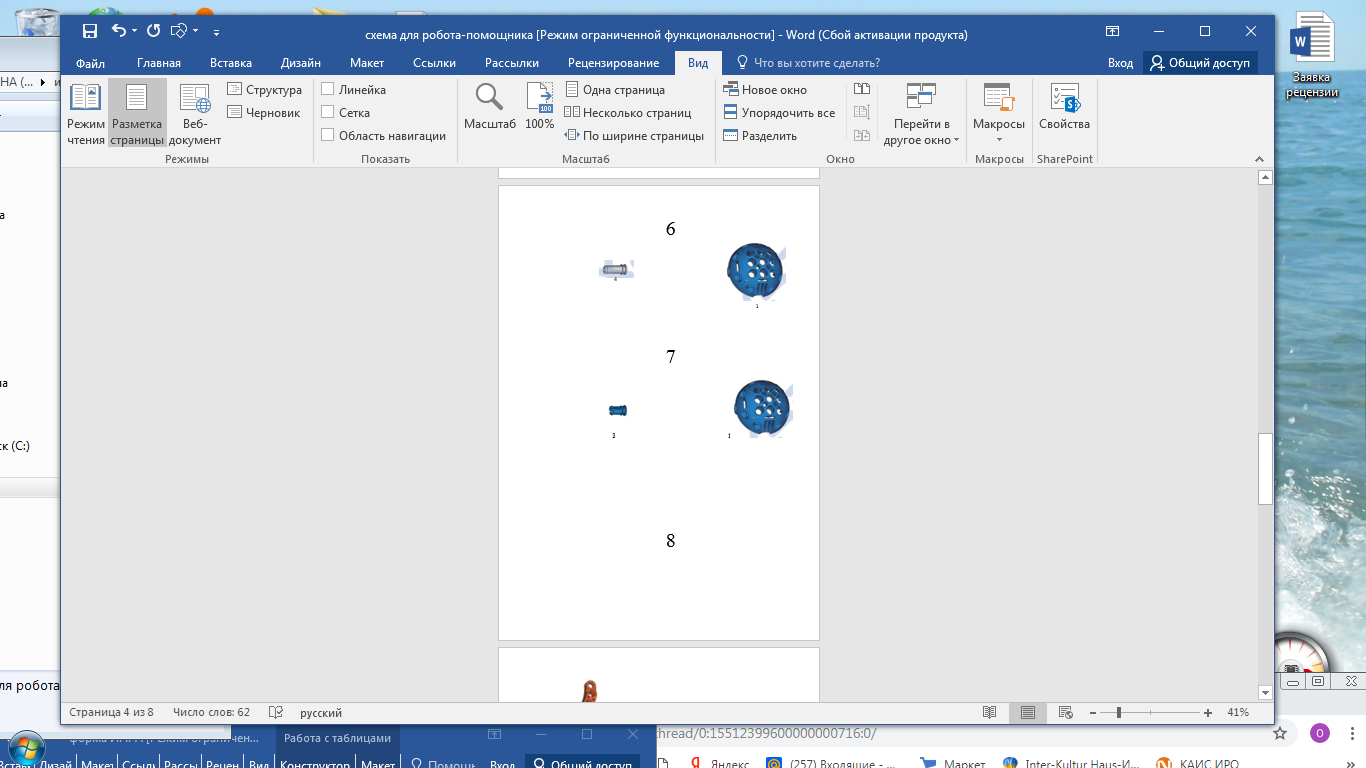 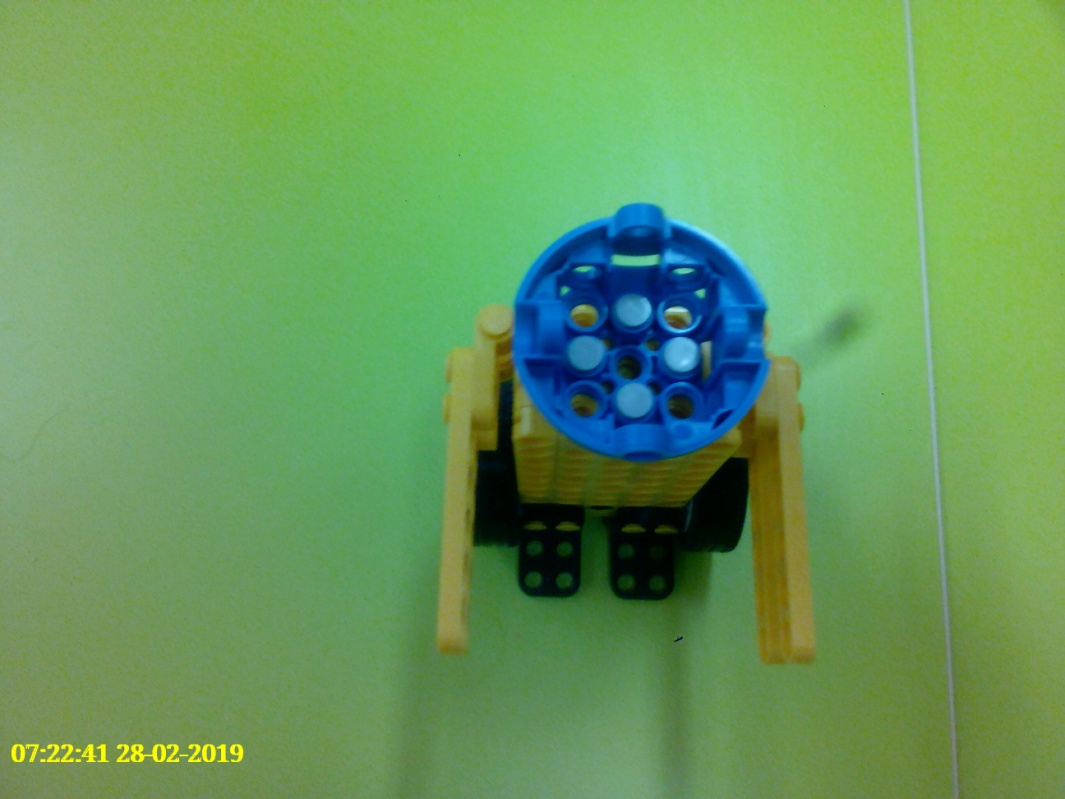 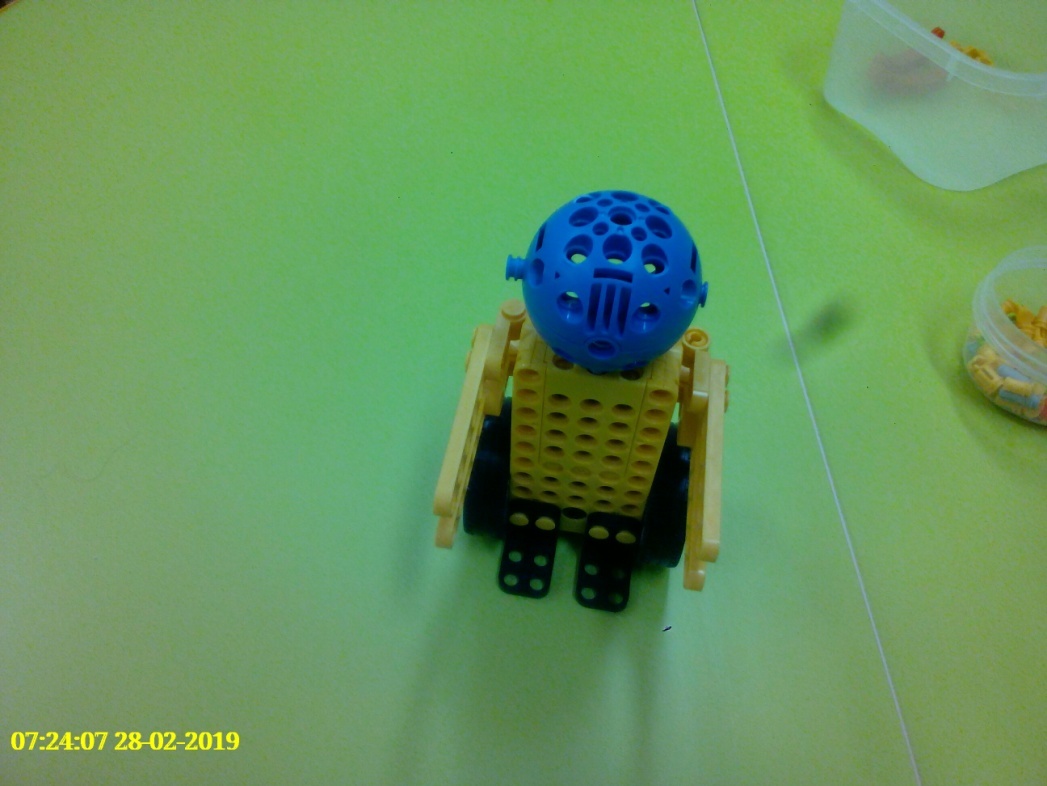 8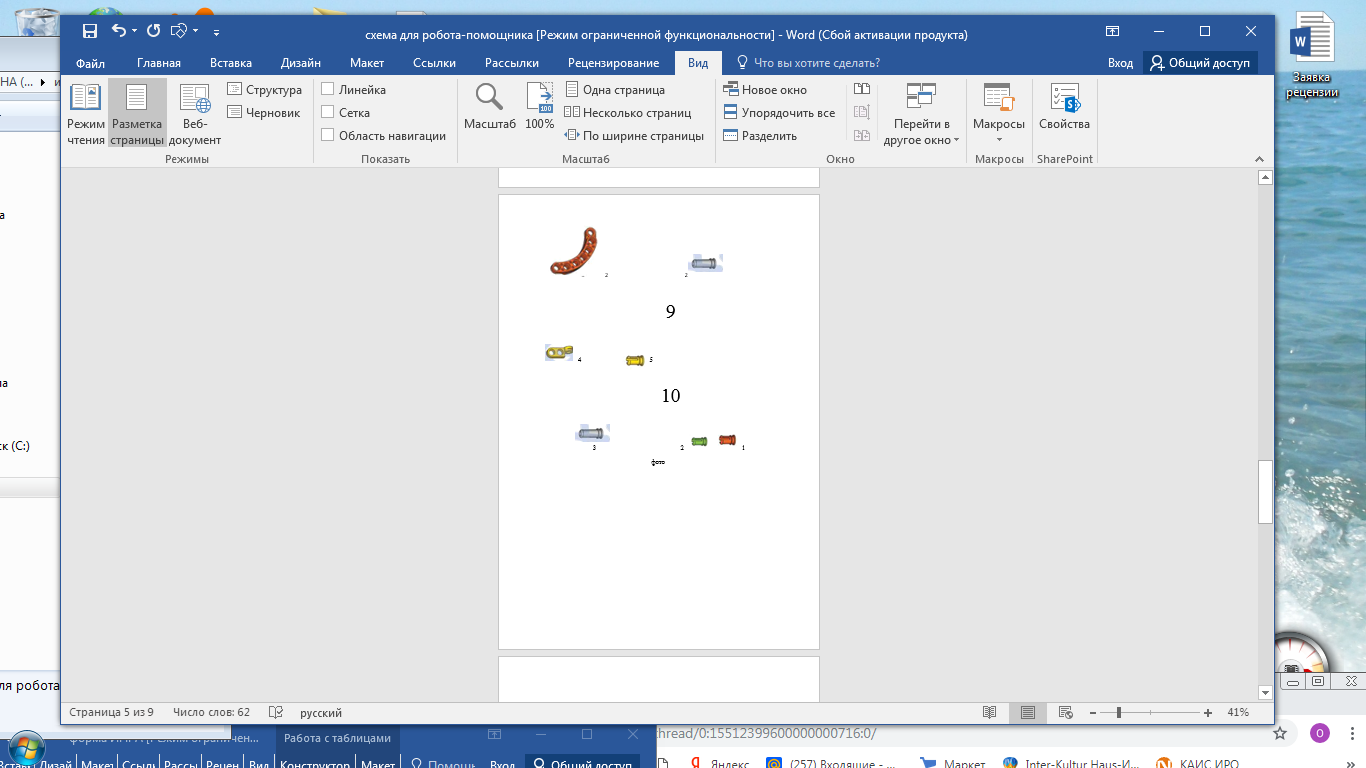 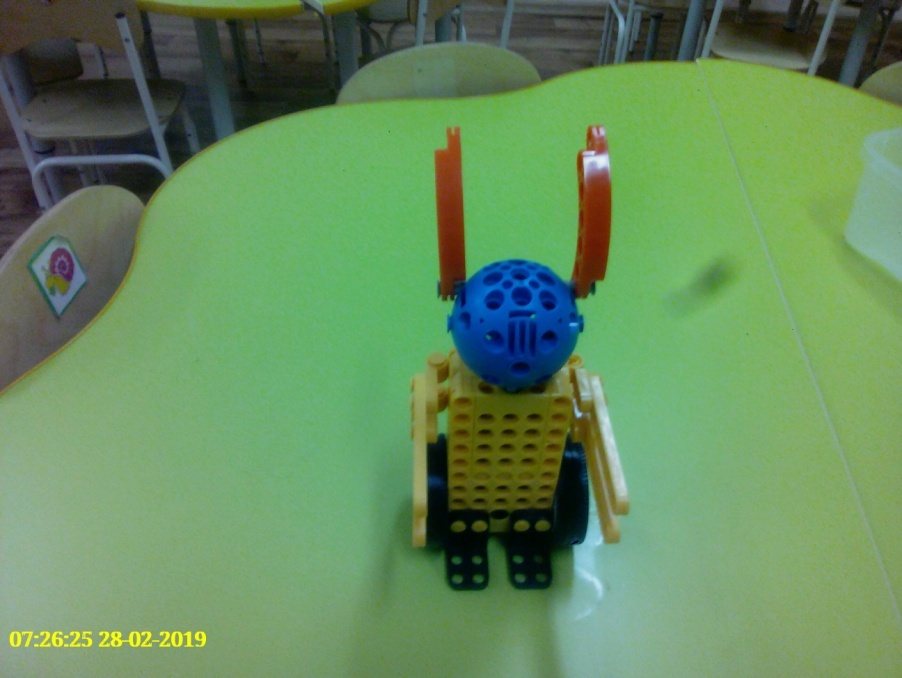 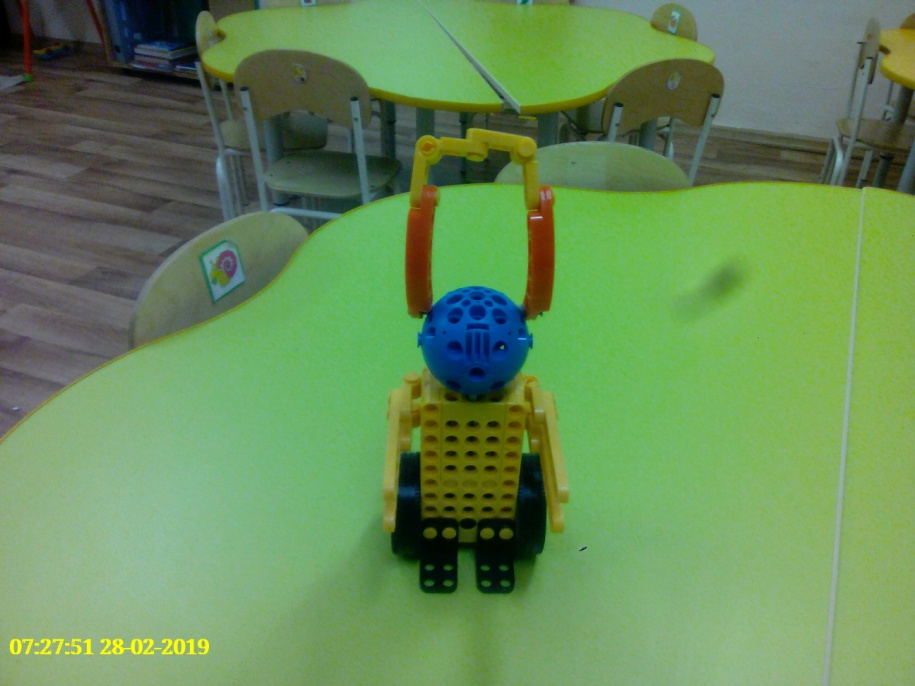 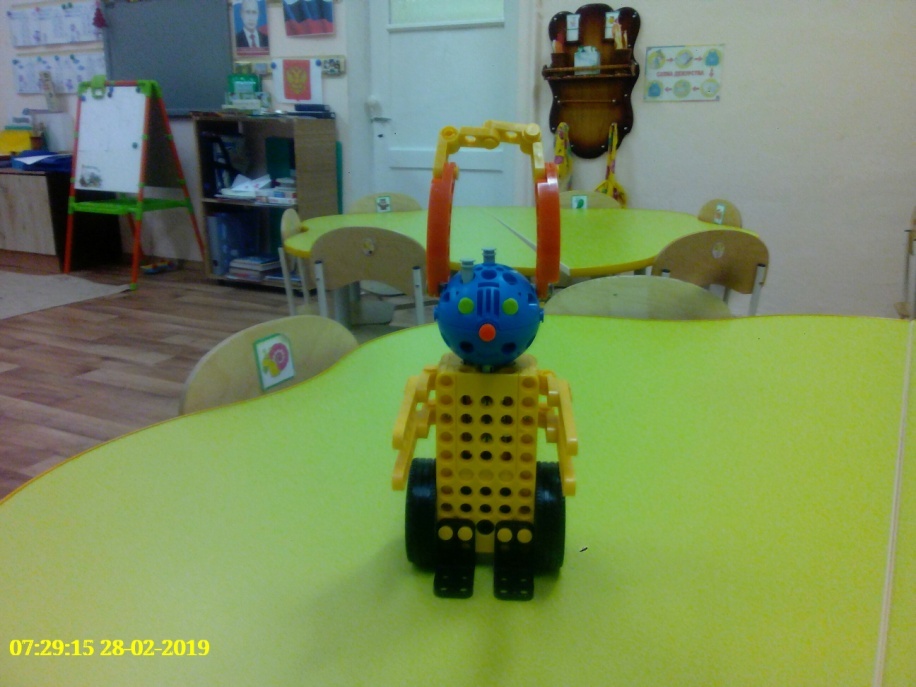 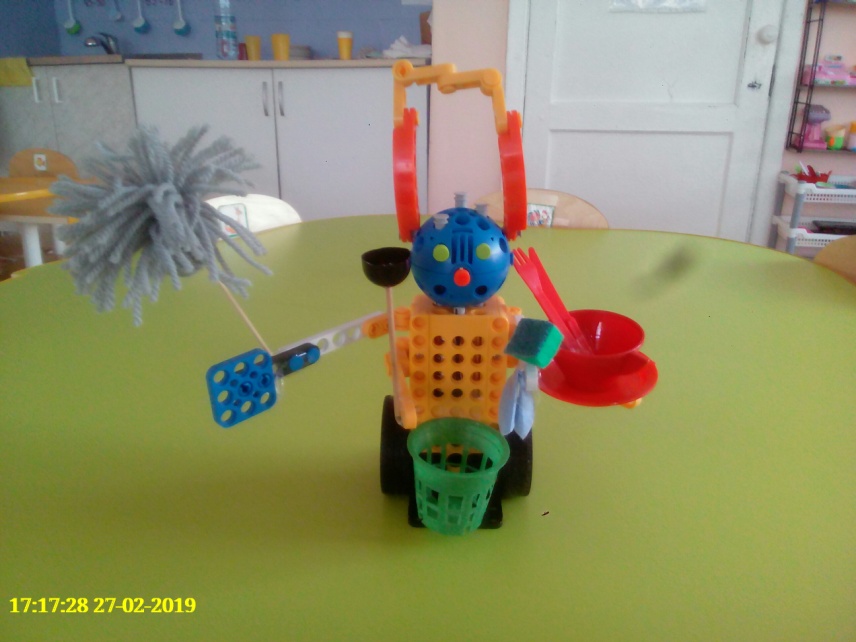 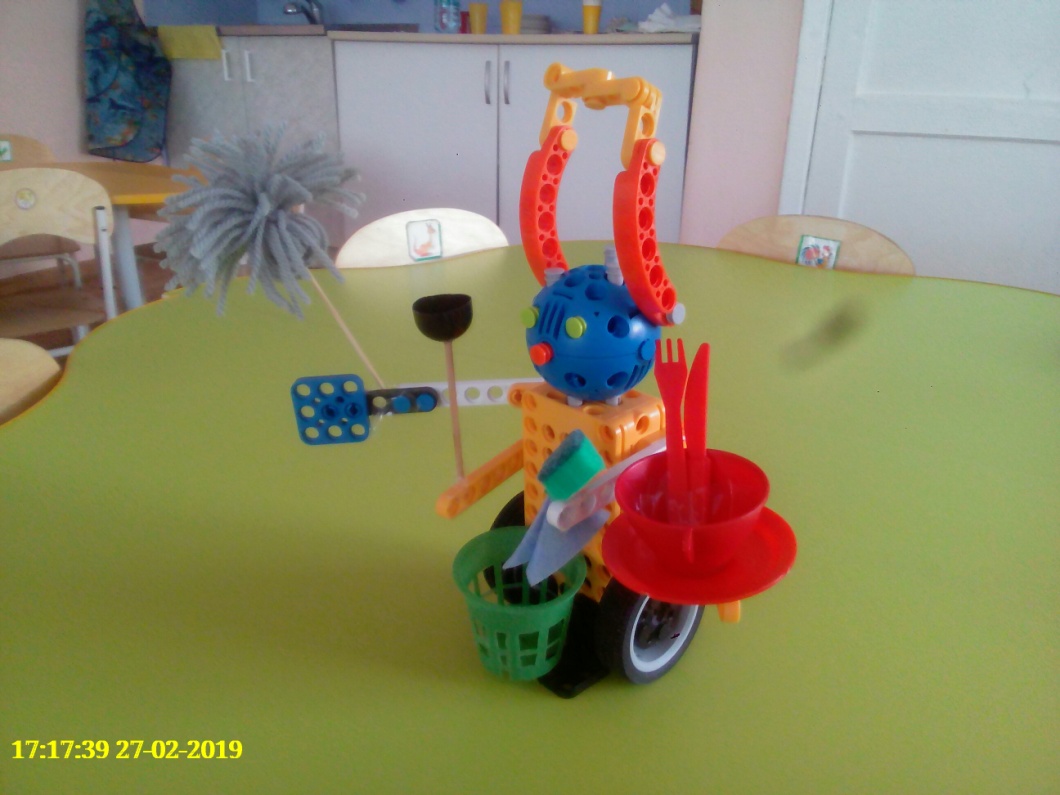 